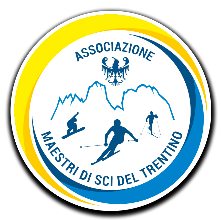 ASSOCIAZIONE MAESTRI DI SCI DEL TRENTINO (AMST)VIA del BRENNERO, 159/A - TRENTO 38121TEL. +39 0461 826066 – info@trentinosci.it -- P.I. 00649460227DOMANDA DI ISCRIZIONE(art.5 dello Statuto associativo)Il sottoscritto …………………………………………………………………….., nato a ………………………………. (…..) il ……………………………………….□ Residente in …………………………………….……. (…..) via ………………………………………. cap……………□ Non residente in provincia di Trento, ma domiciliato per la stagione invernale in ………………………………. (….) via ……………………………………….C.F. ……………………………………………………….. P.IVA ………………………………………………….Tel. / Cell. ………………………………………… / E-mail ……………………………………………………… / PEC ………………………………………………………………….Iscritto all’Albo dei maestri di sci di ……………………………………………. dal….……………...… con n licenza ……………………… scadenza………………….Disciplina ………………………………..Operante quale:□ libero professionista□ socio di scuola di sci/associazione fra maestri (Indicare la Scuola o Associazione) …………………………………………………………………………………….□ altro (specificare …………………………………………………………………….)Con la presenteCHIEDEallo Spett.le Consiglio Direttivo di poter essere iscritto, condividendone gli scopi associativi, all’ASSOCIAZIONE MAESTRI DI SCI DEL TRENTINO (AMST), quale:□ Associato ordinario (per i maestri residenti in Trentino);□ Associato temporaneo (per i maestri sia italiani che stranieri non residenti ma operanti, anche in maniera temporanea ed occasionale, in Trentino) a tal fine dichiarando di non essere associato ad altra associazione aderente all’AMSI,impegnandosi sin d’ora al conseguimento dell’oggetto sociale per quanto in proprio potere, all’osservanza scrupolosa dello Statuto e dei regolamenti associativi nonché al pagamento della quota associativa nell’importo e con le modalità previste dall’Associazione stessa (https://www.trentinosci.it/it/iscrizione-amst/iscrizione) Letta poi l’informativa relativa al trattamento dei dati personali fornita da AMST agli interessati anche mediante pubblicazione sul sito istituzionale, il sottoscritto, sopra generalizzato, acconsente/non acconsente, secondo quanto sotto specificato, al trattamento dei dati personali per le seguenti finalità e con le modalità sotto specificate:☐ Adempimento agli obblighi contrattuali (art. 6, co. 1, lett. b) Reg. UE 2016/679 e art. 9, co. 2, lett. a) GDPR).Trattamento finalizzato all’instaurazione ed alla gestione del rapporto contrattuale. In particolare, la nostra Organizzazione, nel caso in cui il trattamento si riveli necessario per la conclusione e l’esecuzione del contratto di Associazione, potrà trattare dati, anche mediante pubblicazione di detti dati sul proprio sito istituzionale:□ Anagrafici□ Scuola/Associazione fra maestri di appartenenza□ Regolarità nel pagamento della quota associativa annualeL’impossibilità di trattamento di tali dati, anche mediante pubblicazione sul sito web di AMST, comporterà l’impossibilità per il Titolare di svolgere l’attività a favore dell’interessato.Diversamente, per la pubblicazione sul sito Web di AMST dei seguenti dati (che comunque la nostra Associazione è obbligata a trattare, senza diffusione, per l’adempimento dei propri fini associativi), in relazione ai quali il sottoscritto è consapevole della facoltatività della loro diffusione, ed in particolare per ciò che concerne i dati relativi alla:☐ Di residenza☐ Di contatto☐ Di immagine / foto /video☐ Economico – finanziari (esclusivamente codice fiscale e/o P. IVA)☐ Acconsento					☐ NON acconsentoalla loro diffusione mediante pubblicazione sul sito web dell’Associazione e/o comunicazione ai richiedenti tali dati.☐ Gestione dell’eventuale contenzioso (art. 9, co. 2, lett. f) Reg. UE 2016/679).Trattamento finalizzato ad accertare, esercitare o difendere un diritto in sede giudiziaria o stragiudiziale anche al fine di dare adempimento alla polizza collettiva contratta da AMST per sé e nell’interesse dei propri Associati/Affiliati a copertura dei rischi responsabilità civile, infortuni, tutela legale, con le modalità concordate con la Compagnia di riferimento.☐ Acconsento					☐ NON acconsento☐ Supporto ad attività di marketing ed invio di newsletter, nonché di altre comunicazioni commerciali, mirate e non (art. 6, co. 1, lett. f) Reg. UE 2016/679 e art. 6, co. 1, lett. a) e art. 9, co. 2, lett. a) Reg. UE 2016/679).Trattamento finalizzato sia al perseguimento del legittimo interesse del Titolare del trattamento a gestire al meglio la propria organizzazione e la propria attività, al fine di rendere al cliente già acquisito un servizio migliore e comunicargli tempestivamente e con periodicità le proprie novità, offerte e promozioni circa i servizi associativi erogati, sia all’offrire servizi mirati al singolo associato (o categorie di questi) considerando anche gli aspetti personali concernenti l’associato stesso al fine di analizzarne o prevederne interessi, comportamenti, preferenze.☐ Acconsento					☐ NON acconsentoLuogo, data _______________________________ 	Firma _________________________________